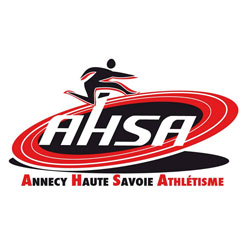 ANNECY HAUTE-SAVOIE ATHLETISMEAPPEL A CANDIDATURESPOUR DES POSTES DE MEMBRES AU COMITE DIRECTEURLes élections complémentaires au Comité Directeur du club Annecy Haute-Savoie Athlétisme s’effectueront lors de l'Assemblée Générale du ClubLe vendredi 15 décembre 2023 – 18h30Salle des Eaux et Forêts113 Boulevard du Fier - 74000 AnnecyConformément à l’article 13 des statuts :Postes à pourvoir pour la représentation Les candidat(e)s devront : - Etre majeur(e)s au jour des élections.- Bénéficier de leurs droits civiques et politiques.- Etre licencié(e)s à AHSA le jour de l’AG- Présenter leur candidature à l’adresse du Comité ci-dessous, avant la date de l’Assemblée Générale, soit le samedi 15 décembre 2023.Selon le Règlement Intérieur, seule l’AG est habilitée à traiter les candidatures hors délais.Les personnes souhaitant se présenter peuvent remplir la candidature jointe et la renvoyer sous les formes requises à l’adresse suivante :ANNECY HAUTE-SAVOIE ATHLETISME 1 RUE PIERRE DE COUBERTIN - 74000 ANNECYouinfo@ahsa-athletisme.comASSEMBLEE GENERALE ORDINAIREVendredi 15 décembre 2023 - 18H30Salle des Eaux et Forêts113 Boulevard du Fier - 74000 AnnecyELECTIONS AU COMITE DIRECTEUR AHSA---CANDIDATUREJe soussigné  .....................................................................................................................Demeurant  ........................................................................................................................Code Postal  ................................    VILLE  .......................................................................Déclare être candidat(e) à l’élection de Membre du Comité Directeur d’AHSAJe déclare sur l’honneur être en conformité avec les compatibilités prévues à l’article 13 des statuts.Fait à .......................................................................... le  ......................................... 2023Signature  		Merci d’envoyer votre candidature à l’adresse du Club, indiquée ci-dessous, avant le 15 décembre 2023.        ANNECY HAUTE-SAVOIE ATHLETISME1 RUE PIERRE DE COUBERTIN - 74000 ANNECY ou info@ahsa-athletisme.com